Bronze 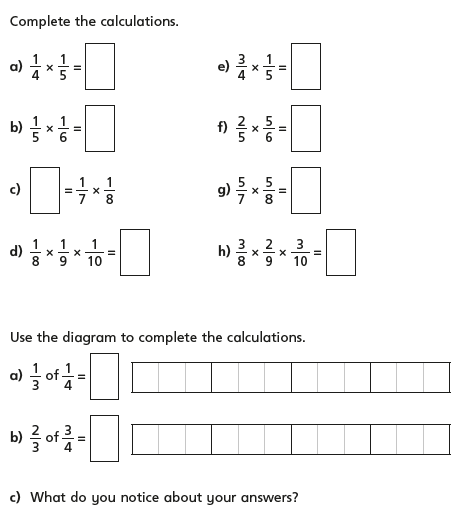 